Реквізити навчальної дисципліниПрограма навчальної дисципліниОпис навчальної дисципліни, її мета, предмет вивчання та результати навчання“Аграрне право України” є дисципліною вибірковою складової навчального плану, циклу дисциплін професійної підготовки, яка сприяє підготовці фахівців з права.  Аграрне право є самостійною галуззю права України і за змістом становить сукупність правових норм, які визначають правове становище усіх суб’єктів господарювання в аграрному секторі, а також компетенцію державних органів, що здійснюють управлінсько-регулюючу діяльність у сфері агропромислового виробництва. За допомогою його правових норм визначаються їх права та обов’язки. Нормами аграрного права регулюються також виробничо-господарська та фінансова діяльність та права і обов’язки державних органів, органів місцевого самоврядування, їх посадових осіб з питань регулювання аграрних правовідносин. Аграрне право також вивчає такі фундаментальні підгалузі: правове регулювання тваринництва, насінництва, бджільництва, виробництва рибної продукції, ветеринарної медицини, постачання господарюючих суб’єктів сільськогосподарською технікою, пально-мастильними матеріалами тощо. Окремо розглядаються питання приватизації майна в агропромисловому комплексі (надалі – АПК), правового забезпечення якості сільськогосподарської продукції, її закупівлі, правової охорони прав винахідників в аграрному секторі. Предметом аграрного права є всі ті суспільні відносини, які стосуються регулювання майнових, земельних, трудових, фінансово-господарських, управлінських та інших відносин у діяльності суб’єктів аграрного господарювання. Відповідно до вимог ОПП метою дисципліни є формування у студентів здатностей: - до абстрактного мислення, аналізу та синтезу (ЗК-1);-  застосовувати знання у практичних ситуаціях  (ЗК-2);- здатність вчитися і оволодівати сучасними знаннями (ЗК-7);- прагнення до збереження навколишнього середовища (ЗК-15);- розуміти соціальну природу правових відносин та їх правового регулювання (ФК-10);- здатність аналізувати правові проблеми, формувати та обґрунтовувати правові позиції (ФК-12); - здатність до критичного та системного аналізу правових явищ і застосування набутих знань у професійній діяльності (ФК-13);- здатність здійснювати правову оцінку, розуміючи особливості інформаційних правовідносин  (ФК 21).  В результаті засвоєння дисципліни студенти зможуть: самостійно працювати з правовими джерелами аграрного законодавства; вирішувати правові ситуації на практиці стосовно регулювання аграрних правових відносин; аналізувати нормативно-правові акти і правові явища, пов’язані з аграрними правовідносинами;складати необхідні юридичні документи пов’язанні з аграрними правовідносинами.Пререквізити та постреквізити дисципліни (місце в структурно-логічній схемі навчання за відповідною освітньою програмою)Для вивчення дисципліни студенту бажано мати навички використання текстового редактора на комп’ютері, навички роботи з електронними базами законодавства. За структурно-логічною схемою програми підготовки бакалавра навчальна дисципліна «Аграрне право» тісно пов’язана з вивченням дисциплін, що вивчаються до вивчення «Аграрного права»: «Теорія держави та права», «Адміністративне право», «Земельне право», «Екологічне право», «Господарське право», «Цивільне право», «Кримінальне право»  та ін. Зміст навчальної дисципліни                                             Денна формаНавчальні матеріали та ресурсиДля успішного вивчення дисципліни достатньо опрацьовувати навчальний матеріал, який викладається на лекціях, а також ознайомитись з: Базова література:Аграрне право : підручник / В.М. Корнієнко, Г.С. Корнієнко, І.М. Кульчій, А.М. Статівка [та 9 інших] ; за редакцією А.М. Статівки ; Міністерство освіти і науки України, Національний юридичний університет імені Ярослава Мудрого. Харків, 2019. 412 с.Оверковська Т.К. Аграрне право України : навч. посіб. у схемах. Вінниця : 2015. 188с.Гаєцька-Котило Я.З., Ільків. Н.В. Аграрне право України : навч. посіб. Київ, 2008. 184 с.Аграрне право України : практикум / Нац. аграрний ун-т ; за ред. В. З. Янчука. Київ, 2001. 256 с.4.2. Допоміжна література:Аграрне право України: підручник. – К.: Істина, 2004. – 446 с.Гордієнко К. Д. Аграрний маркетинг. Нормативно-правове регулювання: зразки документів. — К.: КНТ, 2006. – 376 с.Долинська М. С. Фермерські господарства України — землекористування, порядок створення та припинення діяльності. – X., 2005.Корнєєв Ю.В., Земельне право України: Навчальний посібник. – К.: Центр навчальної літератури, 2019. – 200с.Корнєєв Ю.В. У співавторстві  Григоренко   А.В.., Григоренко  Л.С., Пєтков С.В.  та ін. Земельний кодекс України. Науково-практичний коментар [текст]  Станом на 1 вересня 2015 р. / Григоренко   А.В.., Григоренко  Л.С., Пєтков С.В. та ін.. – К: «Центр учбової літератури», 2015. – 536 с.4. 3 . Інформаційні ресурси:1. Офіційний веб-сайт Верховної Ради України: http://portal.rada.gov.ua2. Офіційний веб-сайт Кабінету Міністрів України: http:// kmu.gov.ua3. Офіційний веб-сайт Президента України: http:// president.gov.ua4. Офіційний веб-сайт Міністерства юстиції України: http:// www.minjust.gov.ua5. Правовий портал: http://ukr-pravo.at.ua/6. Наукова юридична періодика України: http://www.nbuv.gov.ua/nyub/journals.html7. Юридичні інформаційні ресурси: http://irbis-nbuv.gov.ua/info_law.html8. Всеукраїнський юридичний портал: http://jurconsult.net.ua/9. Єдиний реєстр судових рішень: http://reyestr.court.gov.ua/Навчальний контентМетодика опанування навчальної дисципліни (освітнього компонента)Лекційні заняттяСемінарські (практичні) заняттяОсновні завдання циклу семінарських (практичних) занять: сформувати у студентів: вільне поняття та володіння термінологією аграрно-правових відносин; вивчити досвід роботи з регулювання аграрно-правових відносин; вміння оцінювати зміст документу, орієнтуватись у його структурі, формуючи відповідні правові позиції; вміння вирішувати практичні ситуації використовуючи існуючу нормативно-правову базу; 6.Самостійна робота студентаСтуденти самостійно опрацьовують питання:  Тема 1.1. Предмет, принципи, система і джерела аграрного права.Встановити методи правового регулювання аграрних відносин.Встановити систему аграрного права як навчальної дисципліни.Встановити поняття і класифікацію джерел аграрного права.Тема 1.2.  Аграрні правовідносини та суб’єкти аграрного права.Визначення аграрного підприємства. Розмежування понять "суб'єкт аграрного права", "суб'єкт господарювання на землі", "суб'єкт аграрного підприємництва (суб'єкт аграрної підприємницької діяльності) ".Правосуб'єктність приватних юридичних осіб (юридичних осіб приватного права) — аграрних підприємців кооперативного і корпоративного типів, їх державна реєстрація.Правове становище аграрних підприємств державного сектору.Тема 1.3.    Державне регулювання сільського господарства.Визначити правові підстави і межі державного втручання в діяльність аграрних підприємств як суб'єктів підприємницької діяльності.Встановити державний протекціонізм національного аграрного підприємництва: форми, види та процедурний порядок реалізації.Тема 1.4.   Правове регулювання виробничо-господарської та фінансової діяльності суб’єктів аграрного підприємництва.Встановити поняття і суть фінансової діяльності суб'єктів аграрного підприємництва зі статусом юридичної особи.Встановити поняття фінансової дисципліни та забезпечення її дотримання в аграрних підприємствах.Встановити принципи фінансової діяльності суб'єктів аграрного підприємництва та їх законодавче закріплення.Визначити гарантії і охорону господарських і фінансових прав суб'єктів аграрного підприємництва усіх форм власності.Тема 1.5. Правове забезпечення соціального розвитку села.Опрацювати Закон "Про охорону праці" та практика його застосування стосовно працівників сільськогосподарського виробництва та інші нормативно-правові акти про правила техніки безпеки і виробничої санітарії. Встановити юридичну відповідальність за порушення правил техніки безпеки і виробничої санітарії в сільському господарстві.Тема 1.6. Правовий режим земель сільськогосподарського призначення та організаційно-правове забезпечення їх раціонального використанняНадати характеристику організаційно-правового забезпечення раціонального використання земель сільськогосподарського призначення .Дослідити поняття охорона земель як об'єкта природного середовища.Тема 2.1. Правове становище сільськогосподарського кооперативу.Встановити органи управління та контролю сільськогосподарського кооперативу. Визначити підстави, порядок, умови та правові наслідки припинення права членства в аграрних підприємствах кооперативного типу. Встановити правові засади реорганізації та ліквідації сільськогосподарських кооперативів.Тема 2.2. Правове становище господарських товариств в АПК.Визначити правовий статус сільськогосподарських товариств з обмеженою відповідальністю.Встановити особливості правового статусу найманих працівників у сільськогосподарських підприємствах корпоративного типу. Як відбувається реорганізація та ліквідація аграрних підприємств корпоративного типу?Тема 2.3. Правове становище фермерського господарства.Встановити особливості  майнової відповідальності фермерських господарств за порушення договірних зобов’язань.Встановити умови і порядок надання кредитів фермерським господарствам. Визначити особливості державного регулювання господарської діяльності фермерських господарств.        	Тема 2.4. Правове регулювання ведення особистих селянських господарств.Встановити майнові спори між учасниками (членами сім'ї) особистих селянських господарств.Опрацювати договори про вирощування і відгодівлю молодняка худоби та птиці в особистих селянських господарствах. Визначити права та обов'язки сільськогосподарських підприємств щодо надання допомоги громадянам для ведення особистого селянського господарства.Тема 2.5. Правове становище державних і комунальних сільськогосподарських підприємств.1. Встановити правовий режим основних, оборотних, пайових та інших фондів державного аграрного (сільськогосподарського) підприємства. 2. Визначити права найманих працівників — членів трудового колективу державного аграрного (сільськогосподарського) підприємства на частку (пай, частку, акції) в основних засобах підприємства. 3. Визначити порядок і умови визначення розміру та вартості (паю, частки, акції). Правове регулювання приватизації майна державних підприємств у системі АПК.Тема 2.6. Правове регулювання здійснення окремих видів сільськогосподарської діяльності.1. Встановити правове регулювання рослинництва. 2. Встановити правову охорону прав на сорти  рослин. 3. Встановити правове регулювання насінництва. 4. Встановити правове регулювання захисту рослин. 5. Встановити правове регулювання вирощування наркотичних рослинПолітика та контроль7. Політика навчальної дисципліни (освітнього компонента)Опрацьовуючи тематику навчальної дисципліни «Аграрне право» студент повинен знати: 1) на понятійному рівні теоретичні та доктринальні положення теорії аграрного права;2) на фундаментальному рівні: історію становлення та розвитку аграрно-правової науки та земельного законодавства; парадигму та методологію аграрного права;3) на практично-творчому рівні: методику вирішення практичних завдань з аграрного права.Опрацьовуючи тематику навчальної дисципліни «Аграрне право» студент повинен вміти: 1) на репродуктивному рівні: відтворювати основні поняття та конструкції аграрного права; вирішувати тести та виконувати індивідуальні завдання; 2) алгоритмічному рівні: застосовувати загальні та спеціальні алгоритми аналізу інститутів аграрного права, самостійно працювати з нормативно-правовими актами; 3) на евристичному рівні: аналізувати положення та інститути аграрного права; використовувати дані науки аграрного права для вирішення професійних завдань, оволодіти основними навичками практичного використання норм аграрного законодавства; 4) на творчому рівні:  вичерпно, логічно і творчо викладати інформацію в усній і письмовій формі; ґрунтовно висловлюватися та дискувати, пов’язуючи при цьому теоретичний матеріал з аграрного права.Відвідуваність і виконання завданьВідвідуваність лекцій є не обов’язково, але для більш якісного розуміння аграрно-правових відносин, систематизації навчального матеріалу та отримання роз’яснень стосовно питань підготовки до семінарського заняття, студенту все ж таки бажано відвідувати лекційні заняття. Відпрацьовувати пропущенні лекції не потрібно. Якщо студент був відсутнім на лекції то лекційний матеріал він опрацьовує самостійно.Відвідуваність семінарських (практичних) занять для студента є обов’язковою. На семінарському занятті студент має прийняти активну участь у розгляді питань семінарського заняття, при необхідності доповнювати виступаючих, приймати участь в дискусії та виконувати завдання, що передбачені планом семінарського заняття – до цих завдань відносяться вирішення тестових завдань; розгляд і вирішення практичних ситуацій,  у формі презентації тощо. За всі зазначені види діяльності наприкінці семінару студент отримує відповідні бали згідно РСО, що розташована нижче. За кожний семінар студент має отримати відповідний бал, сумарна кількість балів за семінарські заняття становитиме рейтинг студента з дисципліни, тобто пропуск хоча б одного семінарського заняття буде негативно впливати на загальний рейтинг вивчення дисципліни і сумарну кількість балів які міг отримати студент але не отримав. Якщо семінарське заняття пропущено студентом через поважні причини ( є документальне підтвердження цьому) то студент за домовленістю з викладачем може відпрацювати пропущенні семінарські заняття – на консультаціях згідно розкладу, який знаходиться на сайті кафедри, або в перервах семінарських заняттях.Також студентам можуть нараховуватися додаткові бали за виконання інших видів робіт: (написання реферату, підготовка презентації, написання тез на конференцію,  тощо).Робочу програму (силабус) - де розташовані теми лекцій, теми семінарських занять, вимоги до вивчення предмету а також систему оцінювання - студент може переглянути через особистий кабінет системи «Кампус» або на сайті кафедри. Під час відповідей на поставлені питання семінарських занять студенту заборонено користуватися мобільним телефоном, ноутбуком, комп’ютером чи навушниками – така відповідь не буде зарахована. Адже метою семінарського заняття є не читання матеріалу а розповідь і переказ раніше прочитаного матеріалу.  Форми роботи На лекціях викладач послідовно розглядає теми які передбачені робочою програмою (силабусом) до вивчення. На лекціях також допускається постановка питань окремим студентам чи всій аудиторії з боку викладача. Якщо студент має якісь питання до викладача під час лекції - він також може їх задавати.Форма проведення семінарського заняття передбачає з боку студента виконання всіх завдань згідно плану семінару: (виконання тестових завдань, вирішення практичних ситуацій, відповіді на поставлені питання чи доповнення відповідей тощо).Політика університетуАкадемічна доброчесністьПолітика та принципи академічної доброчесності визначені у розділі 3 Кодексу честі Національного технічного університету України «Київський політехнічний інститут імені Ігоря Сікорського». Детальніше: https://kpi.ua/code.(інша необхідна інформація стосовно академічної доброчесності) Норми етичної поведінкиНорми етичної поведінки студентів і працівників визначені у розділі 2 Кодексу честі Національного технічного університету України «Київський політехнічний інститут імені Ігоря Сікорського». Детальніше: https://kpi.ua/code. Види контролю та рейтингова система оцінювання результатів навчання (РСО)Поточний контроль: реалізується у формі опитування, експрес-опитування (тест-контроль), виступів на семінарських заняттях, контролю засвоєння навчального матеріалу, запланованого на самостійне опрацювання студентом (задачі, тестові завдання).Форми участі студентів у навчальному процесі, які підлягають поточному контролю:Виступ з основного питання.Усна доповідь.Доповнення, запитання до того, хто відповідає.Участь у дискусіях, інтерактивних формах організації заняття.Письмові завдання (тести, вирішення ситуативних завдань).Самостійне опрацювання тем.Підготовка тез, наукових текстів (статті). Систематичність роботи на семінарських заняттях, активність під час обговорення питань.Презентація питання по темі семінарського заняття.Календарний контроль: провадиться двічі на семестр як моніторинг поточного стану виконання вимог Силабусу згідно графіку Університету.Семестровий контроль: залікУмови допуску до семестрового контролю: відсутність заборгованостей у студентів з дисципліни; мінімум одна позитивна атестація.Студенти, які набрали протягом семестру 0-49 балів, до заліку не допускаються.Студенти, які набрали протягом семестру 50-59 балів, зобов'язані складати залік.Студенти, які набрали упродовж семестру рейтинг 60 балів і більше, отримують оцінку «автоматом» або складають залік (виконують залікову контрольну роботу для підвищення значення своєї рейтингової оцінки, але при цьому набрані впродовж семестру бали анулюються).Викладач оцінює роботу студента на кожному семінарському занятті, але конкретна підсумкова кількість балів за роботу на семінарах виставляється викладачем під час першого і другого етапу атестації (за результатами роботи на семінарських заняттях) навчання автоматично відображається в його особистому кабінеті в системі http://ecampus.kpi.ua/.Система оцінювання   Рейтинг студента з дисципліни складається з балів, що отримуються за:1) відповіді чи доповнення на семінарських заняттях, вирішення тестових завдань чи практичних ситуацій у процесі дискусії на семінарських заняттях;Студент отримає найвищий рейтинг, якщо він бере активну участь на семінарських заняттях, переважно надає повні та аргументовані відповіді, логічно їх викладає, висловлює власну позицію з дискусійних питань, позицію викладає чітко і логічно, обґрунтовує її належним чином.Пропущені заняття, неточності, неповнота, помилки у відповідях, порушення встановлених вимог та логіки викладення знижують рейтинг студента. Для якісної підготовки до семінарського заняття студенту треба опрацювати матеріал лекції та інші джерела які більш ширше розкривають питання зазначені для семінарського заняття. З тематикою лекцій і питань що виносяться на семінар студент може ознайомитись в робочій програмі дисципліни (силабусі) яка розташована в  «Кампусі».Викладач оцінює роботу студента на кожному практичному занятті, але конкретна підсумкова кількість балів за роботу на практичних заняттях виставляється викладачем під час першого і другого етапу проміжної атестації – згідно графіку Університету. Всі результати роботи доводяться до студента на семінарському занятті і заносяться в «Кампус», де студент через особистий кабінет може їх подивитись і перевірити. Більш конкретні критерії оцінювання результатів навчання студента визначені у положенні про РСО з дисципліни, що є додатком до Робочої програми і розташована нижче. У разі незгоди студента з оцінкою його роботи викладачем, студент може оскаржити цю оцінку, подавши відповідну скаргу викладачу не пізніше наступного дня після ознайомлення студента з виставленою викладачем оцінкою. Скарга розглядатиметься за процедурами, встановленими університетом.Система рейтингових (вагових) балів та критерії оцінюванняТаблиця 8.1Оцінювання окремих видів навчальної роботи студентаСистема оцінювання студента за одне семінарське заняття (максимальна кількість балів на 1 семінарському занятті складає 7 балів. Якщо студент отримав на семінарі оцінку за вирішення тестів чи вирішення задачі, крім того отримав оцінку за усну відповідь то йому виставляється середньо-арифметична оцінка, чка не може перевищувати 7 балів.Виконаний вид навчальної роботи зараховується студенту, якщо він отримав за нього позитивну оцінку за національною шкалою (табл. 8.2).Таблиця 8.2Відповідність рейтингових оцінок за окремі види навчальної роботив балах оцінкам за національною шкалоюСума   вагових  балів   контрольних   заходів  протягом  семестру  складає:  RD = 100 балів.Сума балів переводиться до залікової оцінки згідно з таблицею.Дистанційне навчанняМожливе синхронне дистанційне навчання з використанням платформ для відео-конференцій та освітньої платформи для дистанційного навчання в університеті.Перелік питань, які виносяться на модульну контрольну роботу та семестровий контроль (залік), наведено у Додатку А до Силабусу.Робочу програму навчальної дисципліни (силабус):Складено доцентом кафедри господарського та адміністративного права, к.ю.н, доцентом, Корнєєвим Юрієм ВалентиновичемУхвалено кафедрою господарського та адміністративного права (протокол № ___ від ____________)Погоджено Методичною радою Університету  (протокол № __ від _____________)Додаток АПерелік питань до заліку з дисципліни «Аграрне право»1. Характеристика стану сільського господарства в Україні засучасних умов. 2. Предмет аграрного права. 3. Методи правового регулювання, що є характерними для аграрного права. 4. Принципи аграрного права як галузі права. 5. Система аграрного права як галузь права. 6. Визначення аграрного права як галузі права. 7. Загальна характеристика джерел аграрного права. 8. Конституція України як основне джерело аграрного права. 9. Закони, що є джерелами аграрного права України. 0. Підзаконні акти, що є джерелами аграрного права України. 11. Внутрішньогосподарські правові акти як джерела аграрного права України. 12. Поняття, особливості та розмежування аграрних правовідносин. 13. Внутрішньогосподарські правовідносини, поняття, види та структура. 14. Правовідносини у сільськогосподарських підприємствах. 15. Суб'єкти аграрних правовідносин. 16. Поняття правового становища сільськогосподарських підприємств як юридичних осіб. 17. Правосуб'єктність колективних сільськогосподарських підприємств. 18. Виробничі сільськогосподарські кооперативи. Основні положення Закону України «Про сільськогосподарську кооперацію». 19. Правове становище акціонерного сільськогосподарського товариства. 20. Правове становище державних сільськогосподарських підприємств. 21. Право членства громадян у кооперативних сільськогосподарських підприємствах. 22. Права й обов'язки членів кооперативних сільськогосподарських підприємств. 23. Порядок створення акціонерного сільськогосподарського товариства. 24. Право засновництва і право участі при створенні акціонерного сільськогосподарського товариства. 25. Права й обов'язки акціонерів (учасників) акціонерного сільськогосподарського товариства. 26. Правовий режим акцій і дивідендів в акціонерному сільськогосподарському товаристві. 27. Підстави, порядок і правові наслідки припинення участі в акціонерному сільськогосподарському товаристві. 28. Права та обов'язки працівника в державному сільськогосподарському підприємстві. 29. Правове становище фермерських господарств. 30. Підстави, порядок і умови створення фермерських господарств. 31. Земельні правовідносини в фермерських господарствах. Порядок надання й одержання земельної ділянки. 32. Майнові правовідносини, що виникають в процесі діяльності фермерських господарств.33. Господарська діяльність фермерських господарств. 34. Припинення діяльності фермерських господарств. 35. Характеристика особистих селянських господарств. 36. Земельні правовідносини в особистих селянських господарствах. 37. Майнові правовідносини в особистих селянських господарствах. 38. Характеристика державного регулювання сільського господарства за сучасних умов. 39. Органи державного регулювання сільського господарства. 40. Органи державного контролю та інспекції в сільському господарстві. 41. Державно-економічне сприяння розвиткові сільського господарства. 42. Правові методи державного регулювання діяльності сільськогосподарських підприємств. 43. Характеристика виробничо-господарської діяльності сільськогосподарського підприємства. 44. Організаційно-правові засоби забезпечення виробничо-господарської діяльності сільськогосподарських підприємств. 45. Правове регулювання діяльності підсобних виробництв і промислів у сільськогосподарському підприємництві. 46. Поняття фінансової діяльності сільськогосподарських товаровиробників. 47. Внутрішньогосподарські фінансові правомочності сільськогосподарських товаровиробників. 48. Правове регулювання кредитних відносин сільськогосподарських підприємств. 49. Характеристика оподаткування сільськогосподарських товаровиробників. 50. Поняття і види відповідальності в аграрному праві. 51. Підстави настання відповідальності в аграрному праві. 52. Дисциплінарна відповідальність працівників кооперативних сільськогосподарських підприємств. 53. Дисциплінарна відповідальність працівників державних сільськогосподарських підприємств. 54. Матеріальна відповідальність працівників сільськогосподарського підприємства. 55. Відшкодування збитків, що настали внаслідок розкрадання або загибелі худоби та птиці. 56. Адміністративна відповідальність за порушення аграрного законодавства. 57. Поняття соціального розвитку села. 58. Правовий режим об'єктів соціальної сфери села. 59. Правове регулювання житлового будівництва на селі. 60. Правове регулювання шляхового будівництва в сільському господарстві. 61. Правове забезпечення культурно-побутового та спортивно-оздоровчого обслуговування жителів села. 62. Поняття і склад земель сільськогосподарського призначення. 63. Особливості правового режиму земель сільськогосподарського призначення. 64. Права й обов'язки сільськогосподарських землекористувачів. 65. Правове регулювання водокористування в сільському господарстві. 66. Правове регулювання використання надр у сільському господарстві. 67. Правове регулювання використання тваринного світу в сільському господарстві. 68. Правове регулювання використання рослинного світу в сільському господарстві. 69. Правове регулювання лісокористування в сільському господарстві. 70. Правове регулювання племінної справи у тваринництві. 71. Правове регулювання бджільництва. 72. Правове регулювання виробництва рибної продукції. 73. Правове регулювання ветеринарної медицини. 74. Правова охорона прав на сорти рослин. 75. Правове регулювання насінництва. 76. Правове регулювання захисту рослин. 7. Правовий режим карантину рослин. 78. Поняття і види аграрно-договірних зобов'язань. 79. Договір контрактації. 80. Правове регулювання ринку зерна. 81. Біржові договори щодо реалізації сільськогосподарської продукції. 82. Види і предмет договорів на передачу майнового права на науково-технічну продукцію та прав на її використання. 83. Поняття та загальна характеристика правового забезпечення якості та безпеки сільськогосподарської продукції. 84. Державне регулювання відносин щодо забезпечення якості та безпеки сільськогосподарської продукції. 85. Права й обов'язки виробників і продавців (постачальників) щодо забезпечення якості та безпеки сільськогосподарської продукції.Ухвалено кафедрою господарського та адміністративного права (протокол № 14 від 24.06.2021р)Погоджено Методичною комісією факультету (протокол № 6 від 26.06.2021р.)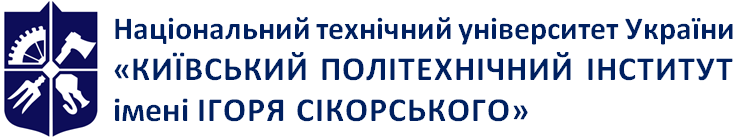 Емблема 
кафедри (за наявності)Кафедра господарського та адміністративного праваАграрне правоРобоча програма навчальної дисципліни (Силабус)Аграрне правоРобоча програма навчальної дисципліни (Силабус)Аграрне правоРобоча програма навчальної дисципліни (Силабус)Рівень вищої освітиПерший (бакалаврський)   
 Галузь знань08 ПравоСпеціальність081 «Право»Освітня програмаПравоСтатус дисципліниВибірковаФорма навчанняОчна (денна)Рік підготовки, семестр4 курс весняний  семестрОбсяг дисципліни120  годин/ 4 ECTSСеместровий контроль/ контрольні заходиЗалікРозклад занятьЗгідно розкладуМова викладанняУкраїнськаІнформація про 
керівника курсу / викладачівЛектор: к.ю.н, доцент, Корнєєв Юрій Валентинович, Korneev310@gmail.com. 068-355-43-02 (Вайбер) (Телеграм)Практичні / Семінарські: к.ю.н, доцент, Корнєєв Юрій Валентинович, Korneev310@gmail.com. 068-355-43-02 (Вайбер) (Телеграм)Розміщення курсуПосилання на дистанційний ресурс ( ZOOM)Назви розділів і темКількість годинКількість годинКількість годинКількість годинКількість годинНазви розділів і темВсьогоу тому числіу тому числіу тому числіу тому числіНазви розділів і темВсьогоЛекціїПрактичні (семінарські)СРССРС123455Розділ 1.  Загальні положення аграрно-правових відносинРозділ 1.  Загальні положення аграрно-правових відносинРозділ 1.  Загальні положення аграрно-правових відносинРозділ 1.  Загальні положення аграрно-правових відносинРозділ 1.  Загальні положення аграрно-правових відносинРозділ 1.  Загальні положення аграрно-правових відносинТема 1.1. Предмет, принципи, система і джерела аграрного права.82244Тема 1. 2. Аграрні правовідносини та суб’єкти аграрного права.82244Тема 1.3.  Державне регулювання сільського господарства.102266Тема 1.4. Правове регулювання виробничо-господарської та фінансової діяльності суб’єктів аграрного підприємництва82244Тема 1.5.  Правове забезпечення соціального розвитку села.102266Тема 1.6. Правовий режим земель сільськогосподарського призначення та організаційно-правове забезпечення їх раціонального використання.102266Разом за розділом 15412123030Розділ 2. Правове регулювання діяльності аграрних товаровиробниківРозділ 2. Правове регулювання діяльності аграрних товаровиробниківРозділ 2. Правове регулювання діяльності аграрних товаровиробниківРозділ 2. Правове регулювання діяльності аграрних товаровиробниківРозділ 2. Правове регулювання діяльності аграрних товаровиробниківРозділ 2. Правове регулювання діяльності аграрних товаровиробниківТема 2.1. Правове становище сільськогосподарського кооперативу.102226Тема 2.2. Правове становище господарських товариств в АПК.102226Тема 2.3. Правове становище фермерського господарства.102226Тема 2.4.  Правове регулювання ведення особистих селянських господарств.102226Тема 2.5.  Правове становище державних і комунальних сільськогосподарських підприємств.92116Тема 2.6.  Правове регулювання здійснення окремих видів сільськогосподарської діяльності.82--6Модульна контрольна робота3112Разом за розділом 26012101038Залік6 0224Всього годин 12024242472№№ З/ПНазва теми лекції та перелік основних питань 
(завдання на СРС)1              Тема 1.1. Предмет, принципи, система і джерела аграрного права.Аграрна політика та аграрна реформа України, їх завдання та зміст в умовах ринкових економічних відносин. Роль аграрного права у їх реалізації. Поняття аграрного права та його особливості як галузі права. Функції і місце аграрного права у системі права України. Предмет аграрного права. Принципи аграрного права. Методи правового регулювання аграрних відносин. Визначення аграрного права. Завдання і система науки аграрного права. Система аграрного права як навчальної дисципліни.Поняття і класифікація джерел аграрного права. Загальні та спеціальні законодавчі акти. Конституція і закони України як джерела аграрного права. Укази Президента України у системі джерел аграрного права. Правові акти уряду України та органів державного управління у системі аграрного законодавства. Характеристика, види і юридична сила локальних правових актів як джерел аграрного права. Роль і значення узагальнень судової практики у забезпеченні належного правозастосування і зміцнення законності в аграрному секторі економіки України.Завдання на СРС:1.Поняття та предмет аграрного права.2.Розкрити методи аграрного права.3.Дати характеристику принципам аграрного права.4.Система аграрного права.6. Джерела аграрного права.2              Тема 1.2.  Аграрні правовідносини та суб’єкти аграрного права. Поняття та особливості аграрних правовідносин. Диференціація аграрних правовідносин. Юридичні факти як підстава виникнення, зміни та припинення аграрних внутрішніх і зовнішніх правовідносин. Види і структура аграрних внутрішніх правовідносин у приватних аграрних суб’єктах підприємництва (юридичних особах приватного права) кооперативного і корпоративного типів. Елементи внутрішніх правовідносин. Поняття і правові форми зовнішніх аграрних правовідносин. Єдність і взаємозв'язок аграрних правовідносин з цивільно-правовими, трудовими, фінансово-кредитними, земельними, управлінськими, природоохоронними та іншими правовідносинами.  Суб'єкти аграрного права. Поняття і класифікація суб'єктів аграрного права. Об'єктна і суб'єктна частини поняття "підприємство". Визначення аграрного підприємства. Розмежування понять "суб'єкт аграрного права", "суб'єкт господарювання на землі", "суб'єкт аграрного підприємництва (суб'єкт аграрної підприємницької діяльності) ". Правосуб'єктність приватних юридичних осіб (юридичних осіб приватного права) — аграрних підприємців кооперативного і корпоративного типів, їх державна реєстрація. Правове становище аграрних підприємств державного сектору. Порядок їх утворення, управління, реорганізації та ліквідації. Правове становище спільних підприємств аграрного сектору.Завдання на СРС:Юридичні факти як підстава виникнення, зміни та припинення аграрних внутрішніх і зовнішніх правовідносин.  Елементи внутрішніх правовідносин. Поняття і правові форми зовнішніх аграрних правовідносин. Єдність і взаємозв'язок аграрних правовідносин з цивільно-правовими, трудовими, фінансово-кредитними, земельними, управлінськими, природоохоронними та іншими правовідносинами. 3                Тема 1.3.    Державне регулювання сільського господарства.   Поняття, суть і принципи державного регулювання сільського господарства. Мета і завдання державного регулювання сільського господарства та їх правове закріплення. Характеристика системи органів державного управління сільським господарством, їх компетенція. Форми державного регулювання сільського господарства. Методи державного регулювання сільського господарства. Правові підстави і межі державного втручання в діяльність аграрних підприємств як суб'єктів підприємницької діяльності. Державний протекціонізм національного аграрного підприємництва: форми, види та процедурний порядок реалізації.Завдання на СРС:Поняття, сутність та принципи державного регулювання сільського господарства. Форми та методи державного регулювання сільського господарства.Державна підтримка аграрних товаровиробників. Система та правове становище органів контролю та інспекції у сільському господарстві.4              Тема 1.4.   Правове регулювання виробничо-господарської та фінансової діяльності суб’єктів аграрного підприємництва.Поняття та сутність виробнично-господарської діяльності суб'єктів аграрного підприємництва. Характеристика правового регулювання цієї 10 діяльності суб'єктів аграрного підприємництва всіх форм власності і організаційно-правових форм господарювання. Галузеві акти законодавства як правова основа виробничо-господарської діяльності суб'єктів аграрного підприємництва. Правове регулювання спеціалізації сільськогосподарського виробництва та організації його основних галузей (рослинництво, тваринництво, виробництво рибної продукції тощо). Правове забезпечення ведення основних допоміжних галузей виробництва (садівництво, виноградарство, птахівництво тощо). Правове регулювання розвитку і ведення підсобних виробництв і промислів. Правове забезпечення виробництва якісної та екологічно чистої сільськогосподарської продукції, сировини і продовольства. Поняття і суть фінансової діяльності суб'єктів аграрного підприємництва зі статусом юридичної особи. Поняття фінансової дисципліни та забезпечення її дотримання в аграрних підприємствах. Організаційно-правове забезпечення фінансової дисципліни суб'єктів аграрного підприємництва. Принципи фінансової діяльності суб'єктів аграрного підприємництва та їх законодавче закріплення. Правове регулювання розрахунково-касових операцій суб'єктів аграрного підприємництва. Гарантії і охорона господарських і фінансових прав суб'єктів аграрного підприємництва усіх форм власності.Завдання на СРС: Поняття та сутність виробничо-господарської діяльності суб’єктів аграрного господарювання та її правове регулювання. Основні принципи виробничо-господарської діяльності. Спеціалізація сільськогосподарських підприємств. Основні засади їх створення та функціонування. Підсобні виробництва та промисли як допоміжні галузі аграрного виробництва.Планування виробничо-господарської діяльності суб’єктів аграрного господарювання.Перспективні, поточні, оперативні й робочі плани. Бізнесплан. Правове регулювання якості та безпеки сільськогосподарської продукції.5              Тема 1.5. Правове забезпечення соціального розвитку села.Поняття соціального розвитку села. Правовий режим об’єктів соціальної сфери села. Правове забезпечення підготовки кадрів для села та зайнятості сільського населення. Правове регулювання розвитку житлово-комунального та дорожнього господарства на селі. Правове забезпечення оздоровчого обслуговування працівників сільського господарства. Поняття охорони здоров'я працівників сільського господарства шляхом додержання правил техніки безпеки праці і виробничої санітарії у сільськогосподарському виробництві. Закон "Про охорону праці" та практика його застосування стосовно працівників сільськогосподарського виробництва та інші нормативно-правові акти про правила техніки безпеки і виробничої санітарії. Юридична відповідальність за порушення правил техніки безпеки і виробничої санітарії в сільському господарстві.Завдання на СРС:1. Правове регулювання розвитку житлово-комунального та дорожнього господарства на селі.2. Правове забезпечення оздоровчого обслуговування працівників сільського господарства.3. Закон "Про охорону праці" та практика його застосування стосовно працівників сільськогосподарського виробництва.Юридична відповідальність за порушення правил техніки безпеки і виробничої санітарії в сільському господарстві.6             Тема 1.6. Правовий режим земель сільськогосподарського призначення та організаційно-правове забезпечення їх раціонального використанняПоняття і склад земель сільськогосподарського призначення. Землі сільськогосподарського призначення як об’єкт правового регулювання. Особливості правового режиму земель сільськогосподарського призначення. Права та обов'язки сільськогосподарських землекористувачів. Характеристика організаційно-правового забезпечення раціонального використання земель сільськогосподарського призначення та інших природних ресурсів у процесі виробничо-господарської діяльності суб'єктів аграрного підприємництва усіх форм власності і організаційно-правових форм. Їх права та обов'язки щодо використання земель сільськогосподарського призначення, збереження та підвищення родючості. Охорона земель як об'єкта природного середовища.            Завдання на СРС:Землі сільськогосподарського призначення як об'єкт правового регулювання. Форми власності на землю. 3. Оренда земель сільськогосподарського призначенняПрава та обов'язки сільськогосподарських землекористувачів. Особливості використання земель сільськогосподарського призначення на праві постійного користування для виробництва сільськогосподарської продукції. Припинення права на землю суб’єктами аграрного права. Правова охорона довкілля в аграрному секторі економіки. Сутність, особливості та основні напрями земельної реформи в сільському господарстві.7            Тема 2.1. Правове становище сільськогосподарського кооперативу. Поняття та види сільськогосподарських кооперативів. Правові умови та порядок їх створення. Поняття права членства у сільськогосподарському підприємстві кооперативного типу. Порядок і умови виникнення членських правовідносин. Дійсне та асоційоване членство. Права та обов'язки членів сільськогосподарського підприємства кооперативного типу. Статути сільськогосподарських кооперативів. Правовий режим майна та землі сільськогосподарського кооперативу. Органи управління та контролю сільськогосподарського кооперативу. Підстави, порядок, умови та правові наслідки припинення права членства в аграрних підприємствах кооперативного типу. Правові засади реорганізації та ліквідації сільськогосподарських кооперативів.Завдання на СРС: Види кооперативів. Виробничі сільськогосподарські кооперативи як суб’єкти підприємництва. Обслуговуючі кооперативи та їх види. Принципи їх діяльності. Порядок створення кооперативів. Кооперативні підприємства та об’єднання. Господарська діяльність кооперативів. Органи управління аграрними ресурсами.Право власності сільськогосподарських кооперативів. Пайовий та неподільні фонди. Правове регулювання трудових відносин у кооперативах. Правові підстави та порядок реорганізації та ліквідації сільськогосподарських кооперативів.8 Тема 2.2. Правове становище господарських товариств в АПК. Поняття і загальна характеристика правового становища господарських товариств в АПК. Поняття й особливості права засновництва та права участі працівників аграрного сектору в аграрних (сільськогосподарських) підприємствах корпоративного типу. Права й обов'язки працівників як засновників і учасників суб'єктів аграрного підприємництва корпоративного типу. Правовий статус сільськогосподарських акціонерних товариств. Правовий статус сільськогосподарських товариств з обмеженою відповідальністю. Особливості правового статусу найманих працівників у сільськогосподарських підприємствах корпоративного типу. Реорганізація та ліквідація аграрних підприємств корпоративного типу.Завдання на СРС: Поняття та загальна характеристика правового статусу господарських товариств в агропромисловому комплексі.Правовий статус сільськогосподарських акціонерних товариств. Правовий статус сільськогосподарських товариств з обмеженою відповідальністю. Особливості припинення діяльності сільськогосподарських товариств9           Тема 2.3. Правове становище фермерського господарства.              Поняття і основні ознаки фермерського господарства як приватного і (чи) сімейного суб'єкта підприємницької діяльності з виробництва продуктів харчування, продовольства і сільськогосподарської сировини, її реалізації (у тому числі і після власної і (чи) давальницької переробки). Соціально-економічне призначення фермерського господарства у сучасних умовах. Законодавчі основи створення і діяльності фермерських господарств. Права і обов'язки громадян щодо ведення фермерських господарств. Фермерське господарство як суб'єкт права власності. Право власності фермерських господарств на землю, майно, кошти, вироблену продукцію, одержані прибутки (доходи). Земельний податок, визначення його розміру, порядок та умови сплати. Податкові зобов'язання фермерських господарств, їх види, зміст. Особливості майнової відповідальності фермерських господарств за порушення договірних зобов’язань. Умови і порядок надання кредитів фермерським господарствам. Особливості державного регулювання господарської діяльності фермерських господарств.Завдання на СРС:Поняття та юридичні ознаки фермерського господарства. Порядок його створення.Вимоги до осіб, що мають право на створення фермерського господарства. Склад фермерського господарства. Професійний вибір громадян з питань. Створення фермерських господарств. Порядок та підстави набуття земельних ділянок для ведення фермерського господарства. Правовий режим майна фермерського господарства. Права та обов’язки фермерського господарства та його членів. Правове регулювання праці у фермерському господарстві. Господарська діяльність фермерського господарства. Оподаткування фермерських господарств. Підстави та порядок припинення діяльності фермерського господарства.10Тема 2.4. Правове регулювання ведення особистих селянських господарств.                 Соціально-економічна значущість особистих селянських господарств для сфери обслуговування сільського населення. Характеристика нормативно-правових актів з питань розвитку особистих селянських господарств. Право приватної власності на особисте господарство та сільськогосподарську продукцію, що ним виробляється. Право на присадибну земельну ділянку, умови і порядок її надання. Повноваження сільських (селищних) Рад щодо організації особистих селянських господарств. Майнові спори між учасниками (членами сім'ї) особистих селянських господарств. Договори про вирощування і відгодівлю молодняка худоби та птиці в особистих селянських господарствах. Права та обов'язки сільськогосподарських підприємств щодо надання допомоги громадянам для ведення особистого селянського господарства.Завдання на СРС: Поняття та юридичні ознаки особистого селянського господарства. Облік особистих селянських господарств. Суб’єкти права на ведення особистого селянського господарства. Право на земельну ділянку для ведення особистого селянського господарства.Підстави набуття й правові засади використання земель. Правовий режим майна, що використовується для ведення особистого селянського господарства (суб’єкти та об’єкти права власності). Права та обов’язки членів особистого селянського господарства. Правові форми реалізації продукції особистого селянського господарства. Гарантії прав громадян на ведення особистого селянського господарства. 11Тема 2.5. Правове становище державних і комунальних сільськогосподарських підприємств.Поняття та загальна характеристика правового становища державних та комунальних сільськогосподарських підприємств. 15 Державні та комунальні аграрні підприємства як суб'єкти майнових прав. Поняття правового режиму майна та особливості здійснення господарської діяльності державними і комунальними сільськогосподарськими підприємствами. Характеристика правового режиму майна: об'єкти і зміст майнових прав, сутність, особливості і відмінності права повного господарського відання і права оперативного управління майном. Право власності державних та комунальних сільськогосподарських підприємств. Об'єкти права власності. Суб'єкти права власності. Правовий режим основних, оборотних, пайових та інших фондів державного аграрного (сільськогосподарського) підприємства. Права найманих працівників — членів трудового колективу державного аграрного (сільськогосподарського) підприємства на частку (пай, частку, акції) в основних засобах підприємства. Порядок і умови визначення розміру та вартості (паю, частки, акції). Правове регулювання приватизації майна державних підприємств у системі АПК. Завдання на СРС:Поняття та основні види державних сільськогосподарських підприємств. Поняття та основні види комунальних сільськогосподарських підприємств.. Порядок утворення (заснування) державних сільськогосподарських підприємств. Порядок утворення (заснування) комунальних сільськогосподарських підприємств. Процес реорганізації державних та комунальних сільськогосподарських підприємств.Підстави та порядок ліквідації державних сільськогосподарських підприємств. 12                  Тема 2.6. Правове регулювання здійснення окремих видів сільськогосподарської діяльності.Загальна характеристика законодавства про окремі види сільськогосподарської діяльності. Правове регулювання тваринництва. Загальна характеристика правового регулювання галузі тваринництва. Правове регулювання племінної справи у тваринництві. Присвоєння відповідних статусів суб’єктам племінної справи у тваринництві. Правове регулювання бджільництва. Правове регулювання виробництва рибної продукції. Правове регулювання ветеринарної медицини. Правова охорона прав на штами мікроорганізмів. Правове регулювання рослинництва. Правова охорона прав на сорти 16 рослин. Правове регулювання насінництва. Правове регулювання захисту рослин. Правове регулювання вирощування наркотичних рослин.Завдання на СРС:Поняття, сутність та основні ознаки правового регулювання тваринництва. Правове регулювання племінної справи у галузі тваринництва. Особливості правового регулювання виробництва рибної продукції. Правове регулювання вирощування і реалізації високопродуктивного насіння зернових культур. Правове регулювання ветеринарної медицини.Правове забезпечення селекційної роботи та розвитку діяльності по виведенню нових сортів і гібридів сільськогосподарських культур. Правове регулювання захисту рослин. Правова охорона прав на сорти рослин. Правове регулювання бджільництва            №З/ПНазва теми заняття та перелік основних питань(перелік дидактичного забезпечення, питання для поточного контролю та завдання на СРС)1              Тема 1.1. Предмет, принципи, система і джерела аграрного права.               Семінарське заняття передбачає  від студента знати: основні постулати  аграрного права, опанувати інструментарій аграрного права, історію становлення і розвитку аграрного законодавства, класифікацію джерел аграрного права; вміти: відтворювати основні поняття та конструкції аграрного права; розкрити особливості предмета, метода та принципів аграрного права; відмежовувати аграрні правовідносини від інших, в загальному орієнтуватися в системі джерел аграрного права, самостійно працювати з нормативно-правовими актами, володіти основними навичками практичного використання аграрно-правових норм.           Перелік основних питаньРозкрити поняття та предмет аграрного права.Встановити роль аграрного права у їх реалізації.Встановити функції і місце аграрного права у системі права України.Встановити предмет аграрного права.Встановити принципи аграрного права.Завдання на СРС:Встановити методи правового регулювання аграрних відносин.Встановити систему аграрного права як навчальної дисципліни.Встановити поняття і класифікацію джерел аграрного права.2              Тема 1.2.  Аграрні правовідносини та суб’єкти аграрного права.При вивченні зазначеної теми слід приділити увагу поняттям та особливостям аграрних правовідносин. Встановити юридичні факти як підстава виникнення, зміни та припинення аграрних внутрішніх і зовнішніх правовідносин. Вивчити елементи внутрішніх правовідносин. Поняття і правові форми зовнішніх аграрних правовідносин. Єдність і взаємозв'язок аграрних правовідносин з цивільно-правовими, трудовими, фінансово-кредитними, земельними, управлінськими, природоохоронними та іншими правовідносинами.Встановити і вивчити суб'єкти аграрного права. Поняття і класифікація суб'єктів аграрного права. Об'єктна і суб'єктна частини поняття "підприємство". Визначення аграрного підприємства. Розмежування понять "суб'єкт аграрного права", "суб'єкт господарювання на землі", "суб'єкт аграрного підприємництва (суб'єкт аграрної підприємницької діяльності) ". Правосуб'єктність приватних юридичних осіб (юридичних осіб приватного права) — аграрних підприємців кооперативного і корпоративного типів, їх державна реєстрація.Перелік основних питань Визначте  поняття та особливості аграрних правовідносин.Встановити юридичні факти як підстава виникнення, зміни та припинення аграрних внутрішніх і зовнішніх правовідносин.Розкрити види і структура аграрних внутрішніх правовідносин у приватних аграрних суб’єктах підприємництва (юридичних особах приватного права) кооперативного і корпоративного типів. Елементи внутрішніх правовідносин.Визначити поняття і правові форми зовнішніх аграрних правовідносин.Встановити єдність і взаємозв'язок аграрних правовідносин з цивільно-правовими, трудовими, фінансово-кредитними, земельними, управлінськими, природоохоронними та іншими правовідносинами.Суб'єкти аграрного права.Поняття і класифікація суб'єктів аграрного права.Об'єктна і суб'єктна частини поняття "підприємство".Розмежування понять "суб'єкт аграрного права", "суб'єкт господарювання на землі", "суб'єкт аграрного підприємництва (суб'єкт аграрної підприємницької діяльності) ". Правосуб'єктність приватних юридичних осіб (юридичних осіб приватного права) — аграрних підприємців кооперативного і корпоративного типів, їх державна реєстрація.Завдання на СРС:Визначення аграрного підприємства. Розмежування понять "суб'єкт аграрного права", "суб'єкт господарювання на землі", "суб'єкт аграрного підприємництва (суб'єкт аграрної підприємницької діяльності) ". Правосуб'єктність приватних юридичних осіб (юридичних осіб приватного права) — аграрних підприємців кооперативного і корпоративного типів, їх державна реєстрація. Правове становище аграрних підприємств державного сектору.3                Тема 1.3.    Державне регулювання сільського господарства.                  При роботі на семінарському занятті студент має знати:   Поняття, суть і принципи державного регулювання сільського господарства. Мету і завдання державного регулювання сільського господарства та їх правове закріплення. Характеристику системи органів державного управління сільським господарством, їх компетенція. Форми державного регулювання сільського господарства. Методи державного регулювання сільського господарства. Правові підстави і межі державного втручання в діяльність аграрних підприємств як суб'єктів підприємницької діяльності. Державний протекціонізм національного аграрного підприємництва: форми, види та процедурний порядок реалізації.Перелік основних питань Розкрити поняття, суть і принципи державного регулювання сільського господарства.Визначити мету і завдання державного регулювання сільського господарства та їх правове закріплення.Дати характеристику системи органів державного управління сільським господарством, їх компетенція.Встановити форми державного регулювання сільського господарства.Встановити методи державного регулювання сільського господарства.        Завдання на СРС:Визначити правові підстави і межі державного втручання в діяльність аграрних підприємств як суб'єктів підприємницької діяльності.Встановити державний протекціонізм національного аграрного підприємництва: форми, види та процедурний порядок реалізації.4              Тема 1.4.   Правове регулювання виробничо-господарської та фінансової діяльності суб’єктів аграрного підприємництва.              При підготовці до семінарського заняття слід приділити увагу поняттю та сутності виробничо-господарської діяльності суб'єктів аграрного підприємництва. Характеристика правового регулювання цієї  діяльності суб'єктів аграрного підприємництва всіх форм власності і організаційно-правових форм господарювання. Галузеві акти законодавства як правова основа виробничо-господарської діяльності суб'єктів аграрного підприємництва. Правове регулювання спеціалізації сільськогосподарського виробництва та організації його основних галузей (рослинництво, тваринництво, виробництво рибної продукції тощо).Перелік основних питань Розкрити поняття та сутність виробничо-господарської діяльності суб'єктів аграрного підприємництва.Дати характеристику правового регулювання діяльності суб'єктів аграрного підприємництва всіх форм власності і організаційно-правових форм господарювання.Галузеві акти законодавства як правова основа виробничо-господарської діяльності суб'єктів аграрного підприємництва.Правове регулювання спеціалізації сільськогосподарського виробництва та організації його основних галузей (рослинництво, тваринництво, виробництво рибної продукції тощо).Правове регулювання розвитку і ведення підсобних виробництв і промислів.Правове забезпечення виробництва якісної та екологічно чистої сільськогосподарської продукції, сировини і продовольства.Завдання на СРС: Поняття і суть фінансової діяльності суб'єктів аграрного підприємництва зі статусом юридичної особи.Поняття фінансової дисципліни та забезпечення її дотримання в аграрних підприємствах.Принципи фінансової діяльності суб'єктів аграрного підприємництва та їх законодавче закріплення.Гарантії і охорона господарських і фінансових прав суб'єктів аграрного підприємництва усіх форм власності.5              Тема 1.5. Правове забезпечення соціального розвитку села.При вивченні зазначеної теми студенти повинні знати: поняття соціального розвитку села. Правовий режим об’єктів соціальної сфери села. Правове забезпечення підготовки кадрів для села та зайнятості сільського населення. Правове регулювання розвитку житлово-комунального та дорожнього господарства на селі. Правове забезпечення оздоровчого обслуговування працівників сільського господарства. Поняття охорони здоров'я працівників сільського господарства шляхом додержання правил техніки безпеки праці і виробничої санітарії у сільськогосподарському виробництві. Закон "Про охорону праці" та практика його застосування стосовно працівників сільськогосподарського виробництва та інші нормативно-правові акти про правила техніки безпеки і виробничої санітарії. Юридична відповідальність за порушення правил техніки безпеки і виробничої санітарії в сільському господарстві.Перелік основних питань Визначити поняття соціального розвитку села. Правовий режим об’єктів соціальної сфери села. Правове забезпечення підготовки кадрів для села та зайнятості сільського населення.Правове регулювання розвитку житлово-комунального та дорожнього господарства на селі. Правове забезпечення оздоровчого обслуговування працівників сільського господарства. Поняття охорони здоров'я працівників сільського господарства шляхом додержання правил техніки безпеки праці і виробничої санітарії у сільськогосподарському виробництві.Завдання на СРС:Закон "Про охорону праці" та практика його застосування стосовно працівників сільськогосподарського виробництва та інші нормативно-правові акти про правила техніки безпеки і виробничої санітарії. Юридична відповідальність за порушення правил техніки безпеки і виробничої санітарії в сільському господарстві.6             Тема 1.6. Правовий режим земель сільськогосподарського призначення та організаційно-правове забезпечення їх раціонального використання.                При вивченні зазначеної теми семінарського заняття студенти повинні знати: поняття і склад земель сільськогосподарського призначення. Землі сільськогосподарського призначення як об’єкт правового регулювання. Особливості правового режиму земель сільськогосподарського призначення. Права та обов'язки сільськогосподарських землекористувачів. Характеристика організаційно-правового забезпечення раціонального використання земель сільськогосподарського призначення та інших природних ресурсів у процесі виробничо-господарської діяльності суб'єктів аграрного підприємництва усіх форм власності і організаційно-правових форм. Їх права та обов'язки щодо використання земель сільськогосподарського призначення, збереження та підвищення родючості. Охорона земель як об'єкта природного середовища.Перелік основних питань Поняття і склад земель сільськогосподарського призначення. Землі сільськогосподарського призначення як об’єкт правового регулювання. Особливості правового режиму земель сільськогосподарського призначення. Права та обов'язки сільськогосподарських землекористувачів.             Завдання на СРС:Характеристика організаційно-правового забезпечення раціонального використання земель сільськогосподарського призначення .Охорона земель як об'єкта природного середовища.7           Тема 2.1. Правове становище сільськогосподарського кооперативу.В ході семінарського заняття студенти мають засвоїти: поняття та види сільськогосподарських кооперативів. Правові умови та порядок їх створення. Поняття права членства у сільськогосподарському підприємстві кооперативного типу. Порядок і умови виникнення членських правовідносин. Дійсне та асоційоване членство. Права та обов'язки членів сільськогосподарського підприємства кооперативного типу. Статути сільськогосподарських кооперативів. Правовий режим майна та землі сільськогосподарського кооперативу. Органи управління та контролю сільськогосподарського кооперативу. Підстави, порядок, умови та правові наслідки припинення права членства в аграрних підприємствах кооперативного типу. Правові засади реорганізації та ліквідації сільськогосподарських кооперативів.Перелік основних питаньПоняття та види сільськогосподарських кооперативів. Правові умови та порядок їх створення. Поняття права членства у сільськогосподарському підприємстві кооперативного типу.Порядок і умови виникнення членських правовідносин. Права та обов'язки членів сільськогосподарського підприємства кооперативного типу.Статути сільськогосподарських кооперативів. Правовий режим майна та землі сільськогосподарського кооперативу. Завдання на СРС:Органи управління та контролю сільськогосподарського кооперативу. Підстави, порядок, умови та правові наслідки припинення права членства в аграрних підприємствах кооперативного типу. Правові засади реорганізації та ліквідації сільськогосподарських кооперативів.8Тема 2.2. Правове становище господарських товариств в АПК.При вивченні зазначеної теми студенти мають знати   поняття і загальну характеристику правового становища господарських товариств в АПК. Поняття й особливості права засновництва та права участі працівників аграрного сектору в аграрних (сільськогосподарських) підприємствах корпоративного типу. Права й обов'язки працівників як засновників і учасників суб'єктів аграрного підприємництва корпоративного типу. Правовий статус сільськогосподарських акціонерних товариств. Правовий статус сільськогосподарських товариств з обмеженою відповідальністю. Особливості правового статусу найманих працівників у сільськогосподарських підприємствах корпоративного типу. Реорганізація та ліквідація аграрних підприємств корпоративного типу.Перелік основних питаньПоняття і загальна характеристика правового становища господарських товариств в АПК.Поняття й особливості права засновництва та права участі працівників аграрного сектору в аграрних (сільськогосподарських) підприємствах корпоративного типу. Права й обов'язки працівників як засновників і учасників суб'єктів аграрного підприємництва корпоративного типу. Правовий статус сільськогосподарських акціонерних товариств. Завдання на СРС:Правовий статус сільськогосподарських товариств з обмеженою відповідальністю.Особливості правового статусу найманих працівників у сільськогосподарських підприємствах корпоративного типу. Реорганізація та ліквідація аграрних підприємств корпоративного типу.9            Тема 2.3. Правове становище фермерського господарства.              Поняття і основні ознаки фермерського господарства як приватного і (чи) сімейного суб'єкта підприємницької діяльності з виробництва продуктів харчування, продовольства і сільськогосподарської сировини, її реалізації (у тому числі і після власної і (чи) давальницької переробки). Соціально-економічне призначення фермерського господарства у сучасних умовах. Законодавчі основи створення і діяльності фермерських господарств. Права і обов'язки громадян щодо ведення фермерських господарств. Фермерське господарство як суб'єкт права власності. Право власності фермерських господарств на землю, майно, кошти, вироблену продукцію, одержані прибутки (доходи). Земельний податок, визначення його розміру, порядок та умови сплати. Податкові зобов'язання фермерських господарств, їх види, зміст. Особливості 14 майнової відповідальності фермерських господарств за порушення договірних зобов’язань. Умови і порядок надання кредитів фермерським господарствам. Особливості державного регулювання господарської діяльності фермерських господарств.Перелік основних питаньПоняття і основні ознаки фермерського господарства як приватного і (чи) сімейного суб'єкта підприємницької діяльності. Соціально-економічне призначення фермерського господарства у сучасних умовах.Законодавчі основи створення і діяльності фермерських господарств. Права і обов'язки громадян щодо ведення фермерських господарств. Фермерське господарство як суб'єкт права власності. Право власності фермерських господарств на землю, майно, кошти, вироблену продукцію, одержані прибутки (доходи). Земельний податок, визначення його розміру, порядок та умови сплати. Податкові зобов'язання фермерських господарств, їх види, зміст. Завдання на СРС: Особливості  майнової відповідальності фермерських господарств за порушення договірних зобов’язань. Умови і порядок надання кредитів фермерським господарствам. Особливості державного регулювання господарської діяльності фермерських господарств.10               Тема 2.4. Правове регулювання ведення особистих селянських господарств.                 Соціально-економічна значущість особистих селянських господарств для сфери обслуговування сільського населення. Характеристика нормативно-правових актів з питань розвитку особистих селянських господарств. Право приватної власності на особисте господарство та сільськогосподарську продукцію, що ним виробляється. Право на присадибну земельну ділянку, умови і порядок її надання. Повноваження сільських (селищних) Рад щодо організації особистих селянських господарств. Майнові спори між учасниками (членами сім'ї) особистих селянських господарств. Договори про вирощування і відгодівлю молодняка худоби та птиці в особистих селянських господарствах. Права та обов'язки сільськогосподарських підприємств щодо надання допомоги громадянам для ведення особистого селянського господарства.           Перелік основних питаньСоціально-економічна значущість особистих селянських господарств для сфери обслуговування сільського населення. Характеристика нормативно-правових актів з питань розвитку особистих селянських господарств. Право приватної власності на особисте господарство та сільськогосподарську продукцію, що ним виробляється. Право на присадибну земельну ділянку, умови і порядок її надання. Повноваження сільських (селищних) Рад щодо організації особистих селянських господарств.Завдання на СРС:Майнові спори між учасниками (членами сім'ї) особистих селянських господарств.Договори про вирощування і відгодівлю молодняка худоби та птиці в особистих селянських господарствах. Права та обов'язки сільськогосподарських підприємств щодо надання допомоги громадянам для ведення особистого селянського господарства.11               Тема 2.5. Правове становище державних і комунальних сільськогосподарських підприємств.Поняття та загальна характеристика правового становища державних та комунальних сільськогосподарських підприємств. 15 Державні та комунальні аграрні підприємства як суб'єкти майнових прав. Поняття правового режиму майна та особливості здійснення господарської діяльності державними і комунальними сільськогосподарськими підприємствами. Характеристика правового режиму майна: об'єкти і зміст майнових прав, сутність, особливості і відмінності права повного господарського відання і права оперативного управління майном. Право власності державних та комунальних сільськогосподарських підприємств. Об'єкти права власності. Суб'єкти права власності. Правовий режим основних, оборотних, пайових та інших фондів державного аграрного (сільськогосподарського) підприємства. Права найманих працівників — членів трудового колективу державного аграрного (сільськогосподарського) підприємства на частку (пай, частку, акції) в основних засобах підприємства. Порядок і умови визначення розміру та вартості (паю, частки, акції). Правове регулювання приватизації майна державних підприємств у системі АПК.                Перелік основних питаньПоняття та загальна характеристика правового становища державних та комунальних сільськогосподарських підприємств.  Державні та комунальні аграрні підприємства як суб'єкти майнових прав. Поняття правового режиму майна та особливості здійснення господарської діяльності державними і комунальними сільськогосподарськими підприємствами. Характеристика правового режиму майна: об'єкти і зміст майнових прав, сутність, особливості і відмінності права повного господарського відання і права оперативного управління майном. Право власності державних та комунальних сільськогосподарських підприємств. Об'єкти права власності. Суб'єкти права власності. Завдання на СРС:Правовий режим основних, оборотних, пайових та інших фондів державного аграрного (сільськогосподарського) підприємства. Права найманих працівників — членів трудового колективу державного аграрного (сільськогосподарського) підприємства на частку (пай, частку, акції) в основних засобах підприємства. Порядок і умови визначення розміру та вартості (паю, частки, акції). Правове регулювання приватизації майна державних підприємств у системі АПК.12               Тема 2.6. Правове регулювання здійснення окремих видів сільськогосподарської діяльності.При вивченні питань семінарського заняття за зазначенню темою студенти мають знати:  Загальна характеристика законодавства про окремі види сільськогосподарської діяльності. Правове регулювання тваринництва. Загальна характеристика правового регулювання галузі тваринництва. Правове регулювання племінної справи у тваринництві. Присвоєння відповідних статусів суб’єктам племінної справи у тваринництві. Правове регулювання бджільництва. Правове регулювання виробництва рибної продукції. Правове регулювання ветеринарної медицини. Правова охорона прав на штами мікроорганізмів. Правове регулювання рослинництва. Правова охорона прав на сорти 16 рослин. Правове регулювання насінництва. Правове регулювання захисту рослин. Правове регулювання вирощування наркотичних рослин.Перелік основних питаньЗагальна характеристика законодавства про окремі види сільськогосподарської діяльності. Правове регулювання тваринництва. Загальна характеристика правового регулювання галузі тваринництва. Правове регулювання племінної справи у тваринництві. Присвоєння відповідних статусів суб’єктам племінної справи у тваринництві. Правове регулювання бджільництва. Правове регулювання виробництва рибної продукції. Правове регулювання ветеринарної медицини. Правова охорона прав на штами мікроорганізмів.Завдання на СРС:1.Правове регулювання рослинництва. 2.Правова охорона прав на сорти  рослин. 3.Правове регулювання насінництва. 4.Правове регулювання захисту рослин. 5.Правове регулювання вирощування наркотичних рослинВид навчальної роботиМах кількість балівРобота на семінарських  заняттях ( 7 балів х 12)84Модульна контрольна робота16Всього за модуль № 1100Усього за навчальну дисципліну            100Активна участь у проведенні заняття; надання повної і аргументованої, логічно викладеної відповіді, висловлення власної позиції з дискусійних питань або повністю правильне вирішення завдань з відповідним обґрунтуванням, у поєднанні зі слушними доповненнями відповідей інших студентів у процесі дискусії. Студент вільно володіє матеріалом. 6-7Активна участь у проведенні заняття; надання правильних відповідей або правильне вирішення завдань з незначними неточностями, порушеннями логіки викладення відповіді чи обґрунтування при вирішенні задачі. Студент вільно володіє матеріалом, але є незначні підглядання. 4-5Надання відповідей з чисельними значними похибками або вирішення задачі з грубими помилками, вирішення задачі без обґрунтування.  Відповідь супроводжується значною прив’язкою до тексту, майже читанням. 1-3Студент відмовляється від відповіді або взагалі нічого не може розказати0Рейтингова оцінка в балахРейтингова оцінка в балахРейтингова оцінка в балахРейтингова оцінка в балахОцінказа національною шкалоюКритерій оцінюванняРобота на семінарських (практичних) заняттях ВиконаннямодульноїконтрольноїроботиЗагальна сумабалівповне виконання80-84 15-1695-100ВідмінноВиконання повне, але є не розкриті аспекти72- 8013-1485-94Дуже добревиконання неповне64-7211-1275-84Добревиконання задовільне57-648-1065-74Задовільновиконання достатнє55-57 5-760-64Достатньовиконання недостатнє>55>5 > 60НезадовільноНе підготовлений000Не допущеноРейтингові бали, RDОцінка за університетською шкалою95 ≤ RD ≤ 100Відмінно85 ≤ RD ≤ 94Дуже добре75 ≤ RD ≤ 84Добре65 ≤ RD ≤ 74Задовільно60 ≤ RD ≤ 64ДостатньоRD< 60НезадовільноНевиконання умов допуску до семестрового контролюНе допущено